Budgeting your show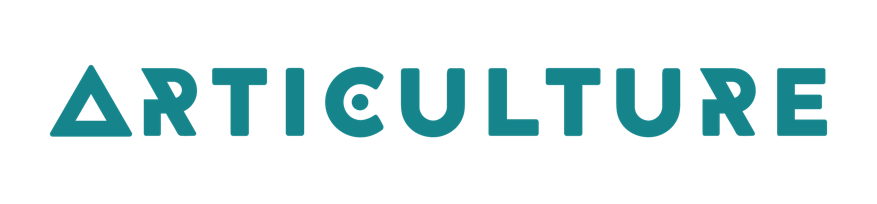 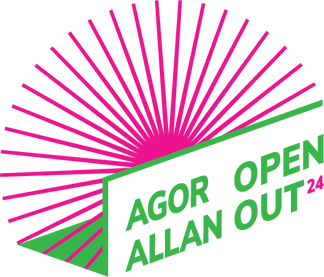 In the table below are some useful suggestions for headings that you need to think about when you are planning your budget. These are guidelines only and you may want to add your own.Please note: Articulture is not VAT registered. If you are then please make sure all your costings include VAT. 
Access costs. You might want to think about what would be helpful during the making of you show and on tour..Please tick what you think might be relevant to you. 


NAME:					   	   PROJECT NAME:Access CostsRehearsal costsPer day/week x how many days/weeks Total costPerformersDirector /other professionals needed in rehearsal spaceHire of Rehearsal spaceDesign fees/ other professional fees Making costumes/set and props Any other costsTotal up to £6000Access costs for rehearsal/ making of show:NotetakerBSL interpreterDriverOTHER – please specify Access costs for tour NotetakerBSL interpreterDriverOTHER – please specifyAudio visual consultation/ training /development of elements in piece 